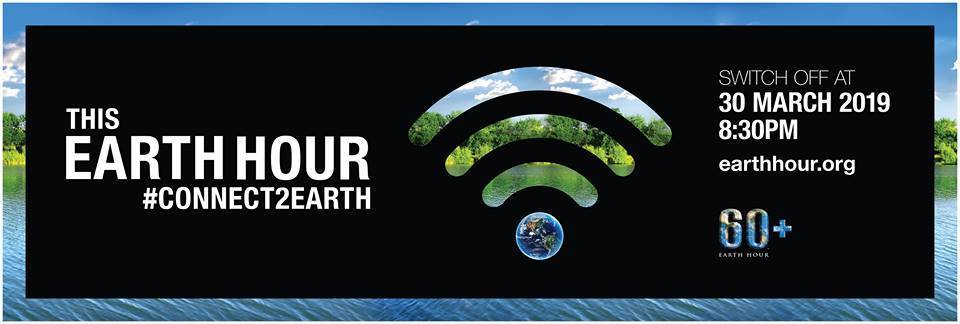 EARTH HOUR 2019: